Graduate Institute of Biomedical Electronics and Bioinformatics, National Taiwan University
國立台灣大學 生醫電子與資訊學研究所Graduate Institute of Biomedical Electronics and Bioinformatics, National Taiwan University
國立台灣大學 生醫電子與資訊學研究所Graduate Institute of Biomedical Electronics and Bioinformatics, National Taiwan University
國立台灣大學 生醫電子與資訊學研究所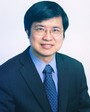 Dr. Chung-Ping Chen 陳中平 Dr. Chung-Ping Chen 陳中平 cpchen@ntu.edu.tw 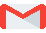 cpchen@ntu.edu.tw Students:Students:● Statistical Timing Analysis
● Circuit Simulation and Optimization
● Microprocessor Design● Statistical Timing Analysis
● Circuit Simulation and Optimization
● Microprocessor DesignGraduate Institute of Biomedical Electronics and Bioinformatics, National Taiwan University
國立台灣大學 生醫電子與資訊學研究所Graduate Institute of Biomedical Electronics and Bioinformatics, National Taiwan University
國立台灣大學 生醫電子與資訊學研究所Graduate Institute of Biomedical Electronics and Bioinformatics, National Taiwan University
國立台灣大學 生醫電子與資訊學研究所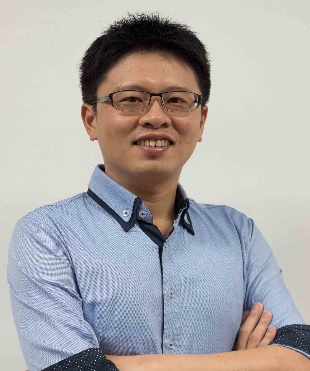 Dr. Nien-Tsu Huang 黃念祖 Dr. Nien-Tsu Huang 黃念祖 nthuang@ntu.edu.tw nthuang@ntu.edu.tw Students: 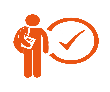 Students: ● developing integrated electrical, optical and mechanical miniaturized fluidics and sensors for biological applications, such as cellular biology, drug screening, and disease diagnosis● developing integrated electrical, optical and mechanical miniaturized fluidics and sensors for biological applications, such as cellular biology, drug screening, and disease diagnosisGraduate Institute of Biomedical Electronics and Bioinformatics, National Taiwan University
國立台灣大學 生醫電子與資訊學研究所Graduate Institute of Biomedical Electronics and Bioinformatics, National Taiwan University
國立台灣大學 生醫電子與資訊學研究所Graduate Institute of Biomedical Electronics and Bioinformatics, National Taiwan University
國立台灣大學 生醫電子與資訊學研究所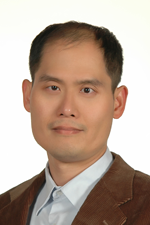 Dr. Po-Lin Kuo 郭柏齡Dr. Po-Lin Kuo 郭柏齡poling@ntu.edu.tw poling@ntu.edu.tw Students:Students:● Biophysics
● Mechanobiology
● Biomechanics● Biophysics
● Mechanobiology
● BiomechanicsGraduate Institute of Biomedical Electronics and Bioinformatics, National Taiwan University
國立台灣大學 生理學研究所Graduate Institute of Biomedical Electronics and Bioinformatics, National Taiwan University
國立台灣大學 生理學研究所Graduate Institute of Biomedical Electronics and Bioinformatics, National Taiwan University
國立台灣大學 生理學研究所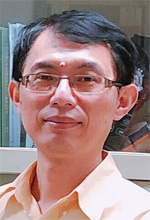 Dr. Liang-Chuan Lai 賴亮全 Dr. Liang-Chuan Lai 賴亮全 llai@ntu.edu.tw llai@ntu.edu.tw Students:Students:● using microarray or next generation sequencing to explore the cancer genomics
● Investigation of regulatory mechanism of NDRG1 upon reoxygenation
● Regulation of transcription and metastasis of semaphorin family in lung cancer● using microarray or next generation sequencing to explore the cancer genomics
● Investigation of regulatory mechanism of NDRG1 upon reoxygenation
● Regulation of transcription and metastasis of semaphorin family in lung cancerGraduate Institute of Biomedical Electronics and Bioinformatics, National Taiwan University
國立台灣大學 流行病學與預防醫學研究所Graduate Institute of Biomedical Electronics and Bioinformatics, National Taiwan University
國立台灣大學 流行病學與預防醫學研究所Graduate Institute of Biomedical Electronics and Bioinformatics, National Taiwan University
國立台灣大學 流行病學與預防醫學研究所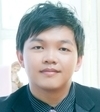 Dr. Tzu-Pin Lu 盧子彬 Dr. Tzu-Pin Lu 盧子彬 tplu@ntu.edu.tw tplu@ntu.edu.tw Students: Yu-Ching HsuStudents: Yu-Ching Hsu● Bioinformatics
● Microarray and next generation sequencing data analysis
● Computational Biology● Bioinformatics
● Microarray and next generation sequencing data analysis
● Computational BiologyGraduate Institute of Biomedical Electronics and Bioinformatics, National Taiwan University
國立台灣大學 生醫電子與資訊學研究所Graduate Institute of Biomedical Electronics and Bioinformatics, National Taiwan University
國立台灣大學 生醫電子與資訊學研究所Graduate Institute of Biomedical Electronics and Bioinformatics, National Taiwan University
國立台灣大學 生醫電子與資訊學研究所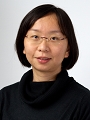 Dr. Tseng, Y. Jane 曾宇鳳 Dr. Tseng, Y. Jane 曾宇鳳 yjtseng@csie.ntu.edu.tw yjtseng@csie.ntu.edu.tw Students:Students:● Computational Chemistry and Toxicology
● Metabolomics
● Bioinformatics
● Cheminformatics
● Health informatics● Computational Chemistry and Toxicology
● Metabolomics
● Bioinformatics
● Cheminformatics
● Health informaticsGraduate Institute of Biomedical Electronics and Bioinformatics, National Taiwan University
國立台灣大學 生物產業機電工程學系Graduate Institute of Biomedical Electronics and Bioinformatics, National Taiwan University
國立台灣大學 生物產業機電工程學系Graduate Institute of Biomedical Electronics and Bioinformatics, National Taiwan University
國立台灣大學 生物產業機電工程學系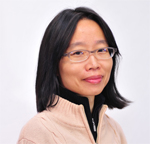 Dr. Chien-Yu Chen 陳倩瑜 Dr. Chien-Yu Chen 陳倩瑜 chienyuchen@ntu.edu.tw chienyuchen@ntu.edu.tw Students:Students:● Bioinformatics
● Data Mining
● Machine Learning● Bioinformatics
● Data Mining
● Machine LearningGraduate Institute of Biomedical Electronics and Bioinformatics, National Taiwan University
國立台灣大學 生醫電子與資訊學研究所Graduate Institute of Biomedical Electronics and Bioinformatics, National Taiwan University
國立台灣大學 生醫電子與資訊學研究所Graduate Institute of Biomedical Electronics and Bioinformatics, National Taiwan University
國立台灣大學 生醫電子與資訊學研究所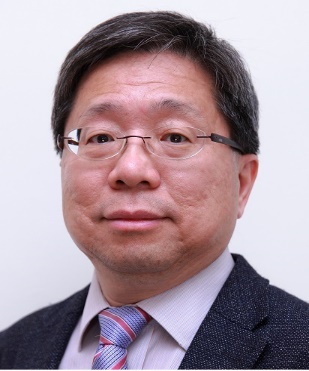 Dr. Eric Y. Chuang 莊曜宇 Dr. Eric Y. Chuang 莊曜宇 chuangey@ntu.edu.tw chuangey@ntu.edu.tw Students: Nhut Nam PhanStudents: Nhut Nam Phan● Biochip Bioinformatics
● Next-Generation Sequencing
● Radiation Biology
● Cancer Biology
● Bioinformatics● Biochip Bioinformatics
● Next-Generation Sequencing
● Radiation Biology
● Cancer Biology
● BioinformaticsGraduate Institute of Biomedical Electronics and Bioinformatics, National Taiwan University
國立台灣大學 生命科學系Graduate Institute of Biomedical Electronics and Bioinformatics, National Taiwan University
國立台灣大學 生命科學系Graduate Institute of Biomedical Electronics and Bioinformatics, National Taiwan University
國立台灣大學 生命科學系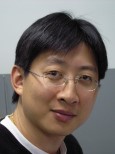 Dr. Hsin-Yu Lee 李心予 Dr. Hsin-Yu Lee 李心予 hsinyu@ntu.edu.tw hsinyu@ntu.edu.tw Students:Students:● Cellular Biology
● Molecular Biology
● Endocrinology● Cellular Biology
● Molecular Biology
● EndocrinologyGraduate Institute of Biomedical Electronics and Bioinformatics, National Taiwan University
國立台灣大學 醫學系麻醉科Graduate Institute of Biomedical Electronics and Bioinformatics, National Taiwan University
國立台灣大學 醫學系麻醉科Graduate Institute of Biomedical Electronics and Bioinformatics, National Taiwan University
國立台灣大學 醫學系麻醉科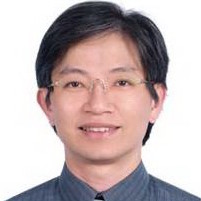 Dr. Wei-Zen Sun 孫維仁 Dr. Wei-Zen Sun 孫維仁 wzsun@ntu.edu.tw wzsun@ntu.edu.tw Students:Students:● Pain medicine
● acupuncture and moxibustion
● anesthesiology● Pain medicine
● acupuncture and moxibustion
● anesthesiologyGraduate Institute of Biomedical Electronics and Bioinformatics, National Taiwan University
國立台灣大學  生物科技研究所Graduate Institute of Biomedical Electronics and Bioinformatics, National Taiwan University
國立台灣大學  生物科技研究所Graduate Institute of Biomedical Electronics and Bioinformatics, National Taiwan University
國立台灣大學  生物科技研究所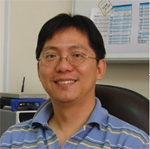 Dr. Mon-Hsun Tsai 蔡孟勳Dr. Mon-Hsun Tsai 蔡孟勳motiont@gmail.com motiont@gmail.com Students:Students:● Bioinformatics
● Cell Biology
● Microarray
● Radiation Biology● Bioinformatics
● Cell Biology
● Microarray
● Radiation BiologyGraduate Institute of Biomedical Electronics and Bioinformatics, National Taiwan University
國立台灣大學  動物科學技術學系Graduate Institute of Biomedical Electronics and Bioinformatics, National Taiwan University
國立台灣大學  動物科學技術學系Graduate Institute of Biomedical Electronics and Bioinformatics, National Taiwan University
國立台灣大學  動物科學技術學系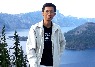 Dr. En-Chung Lin 林恩仲 Dr. En-Chung Lin 林恩仲 eclin01@ntu.edu.tw eclin01@ntu.edu.tw Students:Students:● Functional Genomics and Proteomics
● Bioinfomatics
● Statistical Biology
● Management and Reproduction of Transgenic Animal Science● Functional Genomics and Proteomics
● Bioinfomatics
● Statistical Biology
● Management and Reproduction of Transgenic Animal ScienceGraduate Institute of Biomedical Electronics and Bioinformatics, National Taiwan University
國立台灣大學  分子與細胞生物學研究所所Graduate Institute of Biomedical Electronics and Bioinformatics, National Taiwan University
國立台灣大學  分子與細胞生物學研究所所Graduate Institute of Biomedical Electronics and Bioinformatics, National Taiwan University
國立台灣大學  分子與細胞生物學研究所所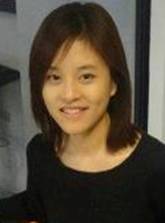 Dr. Hsiao-Chun Huang 黃筱鈞 Dr. Hsiao-Chun Huang 黃筱鈞 hsiaochun@ntu.edu.tw hsiaochun@ntu.edu.tw Students:Students:● Molecular Cell Biology
● Systems and Synthetic Biology
● Cell Division● Molecular Cell Biology
● Systems and Synthetic Biology
● Cell DivisionGraduate Institute of Biomedical Electronics and Bioinformatics, National Taiwan University
國立台灣大學 生命科學系Graduate Institute of Biomedical Electronics and Bioinformatics, National Taiwan University
國立台灣大學 生命科學系Graduate Institute of Biomedical Electronics and Bioinformatics, National Taiwan University
國立台灣大學 生命科學系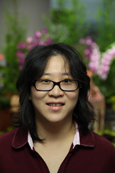 Dr. Hsueh-Fen Juan 阮雪芬 Dr. Hsueh-Fen Juan 阮雪芬 yukijuan@ntu.edu.tw yukijuan@ntu.edu.tw Students: Students: ● Genomics
● Bioinfomatics
● Proteomics● Genomics
● Bioinfomatics
● ProteomicsGraduate Institute of Biomedical Electronics and Bioinformatics, National Taiwan University
國立台灣大學 生醫電子與資訊學研究所Graduate Institute of Biomedical Electronics and Bioinformatics, National Taiwan University
國立台灣大學 生醫電子與資訊學研究所Graduate Institute of Biomedical Electronics and Bioinformatics, National Taiwan University
國立台灣大學 生醫電子與資訊學研究所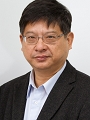 Dr. Ruey-Feng Chang 張瑞峰 Dr. Ruey-Feng Chang 張瑞峰 rfchang@csie.ntu.edu.tw rfchang@csie.ntu.edu.tw Students:Students:● Medical Image Processing
● Medical Image Analysis
● Computer-aided Diagnosis
● Computer-aided Detection
● Deep Learning
● Medical Ain● Medical Image Processing
● Medical Image Analysis
● Computer-aided Diagnosis
● Computer-aided Detection
● Deep Learning
● Medical AinGraduate Institute of Biomedical Electronics and Bioinformatics, National Taiwan University
國立台灣大學 生醫電子與資訊學研究所Graduate Institute of Biomedical Electronics and Bioinformatics, National Taiwan University
國立台灣大學 生醫電子與資訊學研究所Graduate Institute of Biomedical Electronics and Bioinformatics, National Taiwan University
國立台灣大學 生醫電子與資訊學研究所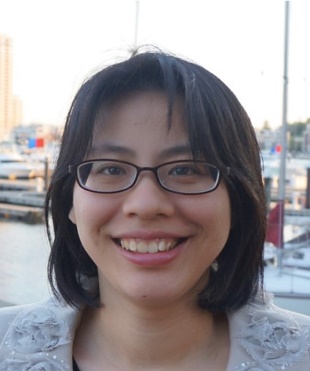 Dr. An-Chi Wei 魏安祺 Dr. An-Chi Wei 魏安祺 acwei86@ntu.edu.tw acwei86@ntu.edu.tw Students:Students:● System Biology
● Modeling and Simulation of biological systems
● Bioenergetics and Metabolism
● Mitochondria● System Biology
● Modeling and Simulation of biological systems
● Bioenergetics and Metabolism
● Mitochondria